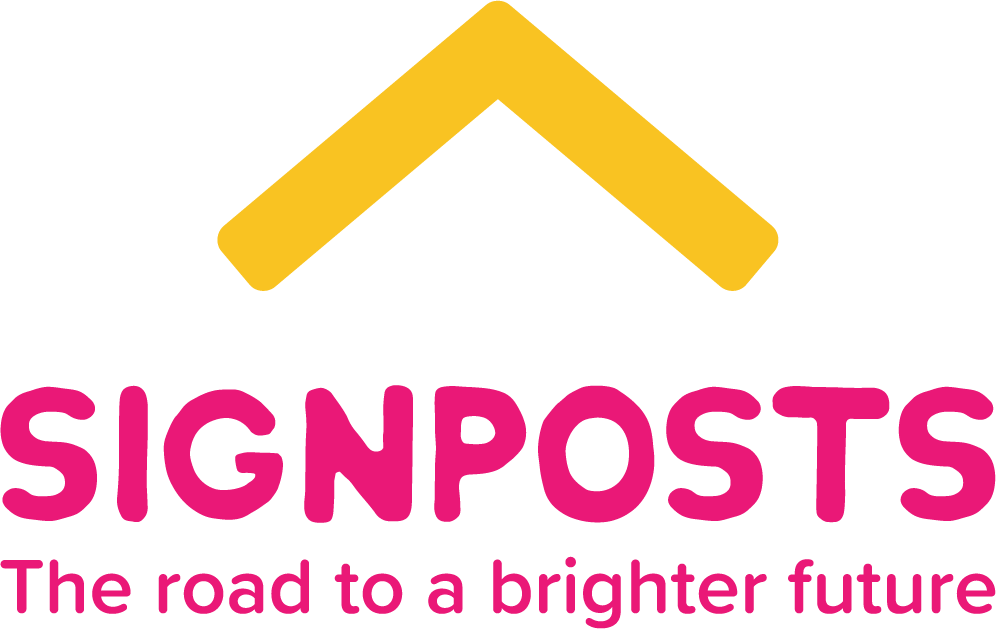 ProfileSignposts (Luton) – 	Person SpecificationJob Title - 		  	Project Support WorkerJob Title: Project Support WorkerLine Manager Title: Keywork Support ManagerJob Holder (Name):Line Manager (Name):Department: OperationsNumber of posts: 15Hours per week: 37 Purpose of the roleTo ensure that accommodation projects are clean and a safe environment for all staff, clients and visitorsTo provide support, guidance, empowerment and motivation to a diverse client group. This will require the postholder to work for lengthy periods as a lone worker Ensure that all services are delivered from Pscholgically Informed Envionments (PIEs) and take into account all 5 PIE principles.Primary Tasks / Responsibility To complete daily cleaning tasks, prepare and cook meals in line with the project’s requirements to an acceptable standard and to motivate clients to engage in these dutiesTo work as required within the project rota system which includes overnight and weekendsEnsure that all maintenance issues are reported in a timely mannerOversee project based communal client activitiesCollect monies from clients for their rents and other charges as appropriateMaintain a thorough working knowledge of sector best practice and issues relating to the support of our diverse client groupEnsure that all files (paper and electronic) are maintained in a meticulous order for audit/review purposes and that all files are accurate and fully recorded on InForm/CAPITAEnsure compliance with all current legislation in particular the Care Act 2014 and Homelessness Reduction Act 2017Commit to personal development in keeping with the requirements of the job.Maintain professional standards at all times in line with Signposts (Luton) policies and procedures.Undertake any other reasonable duties required by management.Deputise for the Accommodation Project Manager as required Key Focus Areas(%)Project Support 50%Client Support  30%Data management 5%Networking 5%Resources Signposts (Luton) policies and proceduresLaptop Mobile phone Internet TransportOrganisation / Team Education/QualificationsEducated to at least GCSE or equivalentEWork Experience/SkillsWorking Knowledge of PIE and the 5 principles EMinimum of 3 years experience in the Supported Housing, Health & Social Care or other similar service sectorDProven decision making and managing appropriate and creative approaches to tackle issues for clientsDFamiliarity with housing regulation, policy and proceduresDExperience of writing reports, letters and other correspondenceDHigh level of IT literacy, including spreadsheets, databases, email and Microsoft OfficeEExperience of giving presentations DExperience of working directly with customers and members of the publicEEvidenced knowledge of community care issuesEExperience of managing and maintaining budgets effectivelyDManagement SkillsAbility to manage time and tight deadlines effectivelyDManaging people and projects within a tight financial and performance processDSpecial Attributes (Characteristic/qualities)Full current driving licence and use of vehicleDExcellent communication with ability to communicate effectively verbally and in writingEStrong negotiation, presentation and motivational skillsEAbility to work on own initiative; outcome focused – emphasis on action, delivery, results and performance  DAbility to work effectively as part of a team to be both challenging and co-operativeEAbility to plan ahead, work under pressure and to deadlinesDAbility to effectively multi-task on a planned basisEAbility to effectively communicate with a wide range of people in different contactEValuesRespectA belief that all individuals are people full of potential and skills deserving to be respected and to give their respect in return.ETogethernessA pride in being part of Signposts which incorporates the individual strengths of each person and acknowledges that we accomplish more together.EHappinessCreating a positive “can do” environment by choosing happiness to enjoy everyday.  EInnovateAn environment where all ideas are relevant and possibilities are endless.EInspireBeing part of an atmosphere that enables all to meet aspirational needs. A place of energy, creativity, motivation, encouragement, self belief and dreams.E